Муниципальное общеобразовательное бюджетное учреждение«Дубовская средняя общеобразовательная школа»Рабочая программапо предмету английский язык 5 класс2020/2021 учебный год                                                                                            Рабочую программу составил учитель Соцкая Т.И.2020 г.ПОЯСНИТЕЛЬНАЯ ЗАПИСКА      Рабочая программа составлена на основе ФГОС, с учетом   примерной программы основного общего образования по иностранному языку, авторской программы Кузовлева В.П.  и системы учебников «Английский с удовольствием »Кузовлева В.П.   и др.    Программа полностью отвечает требованиям времени, обеспечивает формирование личностных, метапредметных и предметных компетенций, предопределяющих дальнейшее успешное обучение в старшей школе. Программа соответствует стратегической линии развития общего образования в России.   Выборданной  программы и учебно-методического комплекса обусловлен тем, что методическая система, реализованная в программе и УМК,  позволяет использовать педагогические технологии, развивающие систему универсальных учебных действий, сформированных в начальной школе, создаёт механизмы реализации требований ФГОС и воспитания личности, отвечающей на вызовы сегодняшнего и завтрашнего дня.Данная программа реализует принцип непрерывного образования по английскому языку, что соответствует современным потребностям личности и общества. Выбор данного УМК обусловленналичием УМККузовлева В.П в нашей школе. Наличие разнообразного материала в авторской программе позволяет адаптировать ее к группам учащихся с разным уровнем подготовки; большое внимание в УМК уделено подготовке к ЕГЭ.   Новизна данной программы определяется тем, что в рабочую программу включен материал, который подлежит изучению, но не включается в требования к уровню подготовки оканчивающих среднюю школу. Отличия данной рабочей программы в том, что в ней отражены те изменения и дополнения, которые внесены в материал примерной программы. Анализ примерной программы общего образования и УМК позволяет сделать вывод, что темы учебника не соответствуют требованиям примерной программы и были изменены в соответствии со стандартом.  При создании программы учитывались и психологические особенности возрастной группы учащихся. Это нашло отражение в выборе текстов, форме заданий, видах работы. Это даёт возможность включать иноязычную речевую деятельность в другие виды деятельности, свойственные учащимся этой возрастной группы, интегрировать знания из разных предметных областей и формировать межпредметные учебные умения и навыки. При формировании и развитии речевых, языковых, социокультурных или межкультурных умений и навыков учитывался новый уровень мотивации учащихся, который характеризуется самостоятельностью при постановке целей, поиске информации, овладении учебными действиями, осуществлении самостоятельного контроля и оценки деятельности. Благодаря коммуникативной направленности предмета «Иностранный язык» появляется возможность развивать культуру межличностного общения на основе морально-этических норм (уважения, равноправия, ответственности и т. д.). При обсуждении специально отобранных текстов формируется умение рассуждать, оперировать гипотезами, анализировать, сравнивать, оценивать социокультурные и языковые явления.  ЦЕЛИ И ЗАДАЧИ КУРСАОсновные цели и задачи обучения английскому языку (АЯ) в основной школе в рамках данного курса направлены на:формирование у учащихся более глубокого представления о роли и значимости АЯ в жизни современного человека и поликультурного мира, приобретение нового опыта использования АЯ как средства межкультурного общения, как инструмента познания мира и культуры других народов;развитие гражданской идентичности, чувства патриотизма и гордости за свой народ, свой край, свою страну и осознание своей этнической и национальной принадлежности через изучение языков и культур, общепринятых человеческих и базовых национальных ценностей;развитие активной жизненной позиции. Учащиеся основной школы должны иметь возможность обсуждать актуальные события из жизни, свои собственные поступки и поступки своих сверстников, выражать своё отношение к происходящему, обосновывать собственное мнение, что будет способствовать их дальнейшей социализации и воспитанию граждан России;формирование коммуникативной компетенции, то есть способности и готовности общаться с носителями языка на уровне своих речевых возможностей и потребностей в разных формах: устной (говорение и аудирование) и письменной (чтение и письмо). У учащихся продолжится работа по расширению лингвистического кругозора, у них углубится представление о строе изучаемого языка и его основных отличиях от родного языка;развитие основ коммуникативной культуры. Учащиеся научатся ставить и решать более сложные коммуникативные задачи, адекватно использовать более широкий диапазон речевых и неречевых средств общения, на новый уровень развития поднимется способность соблюдать речевой этикет, быть вежливыми и доброжелательными речевыми партнерами;формирование уважительного отношения к чужой (иной) культуре через знакомство с культурой англоязычных стран;формирование более глубокого осознания особенностей культуры своего народа;развитие способности представлять на АЯ родную культуру в письменной и устной форме общения; достижение более высокого уровня положительной мотивации и устойчивого учебно-познавательного интереса к предмету «Иностранный язык», на дальнейшее развитие необходимых УУД и специальных учебных умений (СУУ). Осуществление перехода от приобретённого в начальной школе умения выполнять наиболее рациональным способом различные виды учебных заданий к учебной деятельности с элементами самообразования и саморазвития. ОБЩАЯ ХАРАКТЕРИСТИКА КУРСАВ линии УМК «English 5-9» особое внимание отводится дальнейшему развитию умения учиться. Школьники овладевают рациональными приемами изучения ИЯ и универсальными учебными действиями (УУД): пользоваться различными словарями и другой справочной литературой, находить информацию в Интернете, использовать электронные образовательные ресурсы, ориентироваться в информационно-образовательной среде и т. д.Обучение межкультурному общению в данном курсе способствует:формированию активной жизненной позиции учащихся. На уроках ИЯ они получают возможность обсуждать актуальные проблемы и события, свои собственные поступки и поступки своих сверстников, учиться выражать своё отношение к происходящему, обосновывать собственное мнение. Всё это облегчает их дальнейшую социализацию;развитию коммуникативной культуры. Школьники учатся технике общения, овладевают речевым этикетом, стратегией и тактикой диалогического и группового общения, учатся быть вежливыми, доброжелательными речевыми партнёрами;общему речевому развитию учащихся. Они учатся более осознанно и внимательно относиться к выбору способов и средств для выражения своих мыслей, совершенствуют умение планировать своё речевое поведение, ставить и решать коммуникативные задачи, развивать способность адекватно использовать имеющиеся речевые и неречевые средства общения;воспитанию внимательного отношения к тексту, формируя вдумчивого чтеца, – качество, присущее каждому культурному человеку;расширению филологического кругозора через осознание особенностей своего мышления. На основе сопоставления ИЯ с родным языком происходит уяснение того, что существуют разные способы выражения и оформления мыслей.Изучение ИЯ вносит заметный вклад в культуру умственного труда. Данный курс готовит учеников к успешной социализации после окончания образовательного учреждения, учит успешно выстраивать отношения с другими людьми, работать в группе и коллективе. Владение общением на ИЯ стало сегодня одним из условий профессиональной компетенции специалиста, поскольку знание ИЯ может существенно повлиять на его образовательные и самообразовательные возможности, выбор профессии и перспективу карьерного роста.Используемые формы обучения:- индивидуальные (консультации, обмен мнениями, оказание индивидуальной помощи, совместный поиск решения проблемы);- групповые (творческие группы, динамические группы);- коллективные (соревнования, поисковые)- дидактические и ролевые  игры;-песни, стихи, рифмовкиИспользуемые методы обучения:- репродуктивный;- частично-поисковый;- исследовательский;- проблемный.Методы и формы контроля:методы устного и письменного контроля, дидактические тесты. Методы устного контроля – включают в себя беседы, рассказ ученика, объяснение, чтение текста и т.д. Устный контроль проводится как в форме монологического высказывания обучающегося, так и в форме диалога или полилога (например, ролевая игра). Письменный контроль (контрольная работа, личное письмо, открытка) обеспечивает глубокую и всестороннюю проверку усвоения, поскольку требует комплекса знаний и умений ученика. Дидактические тесты также  являются методом проверки результатов обучения и используются в основном для проверки лексико-грамматических знаний и умений. Проектная работа является одним из способов контроля и включает в себя письменный и устный метод контроля и может быть выражен в разных формах (составление книжки-малышки, открытки и т.д.).Технологии:Личностно-ориентированный подход - ставит в центр учебно-воспитательного процесса личность ученика, учет его способностей, возможностей и склонностей, предполагает особый акцент на социокультурной составляющей иноязычной коммуникативной компетенции. Творческая проектная деятельность – ориентирована на моделирование социального взаимодействия учащихся с целью решения задачи, которая определяется в рамках определенной темы. Использование проектной технологии способствует реализации междисциплинарного характера компетенций, формирующихся в процессе обучения английскому языку.Обучение в сотрудничестве – реализует идею взаимного обучения, осуществляя как индивидуальную, так и коллективную ответственность за решение учебных задач.Информационно-коммуникативные технологии – расширяют рамки образовательного процесса, повышая его практическую направленность, способствуют интенсификации самостоятельной работы учащихся и повышению познавательной активности. Технология развития критического мышления – способствует формированию разносторонней личности, способной критически относиться к информации, умению отбирать информацию для решения поставленной задачи.Большое значение придается здоровьесберегающим технологиям, особенно на начальном этапе, в частности, за счет смены видов активности: учебно-речевой на учебно-игровую, интеллектуальной на двигательную, требующую физической активности, или смены видов учебной речевой деятельности с целью предотвращения усталости школьников (говорение сменяется чтением или письмом, и наоборот).Описание места УЧЕБНОГО ПРЕДМЕТАв учебном плане     Иностранный язык как учебный предмет наряду с родным языком и литературой входит в образовательную область «Филология», закладывая основы филологического образования и формируя коммуникативную культуру школьника.Федеральный базисный учебный план для образовательных учреждений Российской Федерации отводит 525 ч (из расчета 3 учебных часа в неделю при 35 учебных неделях)) для обязательного изучения учебного предмета «Иностранный язык» на этапе основного (общего) образования. Учебный план МБОУ СОШ № 16 им.К.И.Недорубова  отводит 510  часов для изучения английского языка с  5 – 9 класс,  из расчета 3 часа в неделю при 34 учебных неделях.   Таким образом,     в каждой параллели основной школы 102  часа  выделяется на английский язык. 
Объем инвариантной части от указанного количества часов составляет 395 часов  учебного времени. Остальные 115 часов  учебного времени составляют вариативную часть программы, содержание которой формируется автором  рабочей  программы.  Результаты освоения программы основного общего образования по английскому языкуЛичностные результатыУ выпускника основной школы будут достигнуты определенные личностные результаты освоения учебного предмета «Иностранный язык»: формирование мотивации изучения иностранных языков и стремление к самосовершенствованию в образовательной области «Иностранный язык»;осознание возможностей самореализации средствами ИЯ;стремление к совершенствованию собственной речевой культуры в целом;формирование коммуникативной компетенции в межкультурной и межэтнической коммуникации.Изучение ИЯ внесет свой вклад в:1) воспитание гражданственности, патриотизма, уважения к правам, свободам и обязанностям человека;любовь к своей малой родине (своему родному дому, школе, селу, городу), народу, России; знание традиций своей семьи и школы, бережное отношение к ним;знание правил поведения в классе, школе, дома;стремление активно участвовать в жизни класса, города, страны;уважительное отношение к родному языку; уважительное отношение к своей стране, гордость за её достижения и успехи;уважение традиционных ценностей многонационального российского общества;осознание родной культуры через контекст культуры англоязычных стран;чувство патриотизма через знакомство с ценностями родной культуры;стремление достойно представлять родную культуру;правовое сознание, уважение к правам и свободам личности;2) воспитание нравственных чувств и этического сознания;представления о моральных нормах и правилах нравственного поведения; убежденность в приоритете общечеловеческих ценностей;знание правил вежливого поведения, культуры речи;стремление к адекватным способам выражения эмоций и чувств;умение анализировать нравственную сторону своих поступков и поступков других людей;уважительное отношение к старшим, доброжелательное отношение к младшим;уважительное отношение к людям с ограниченными физическими возможностями;гуманистическое мировоззрение; этические чувства: доброжелательность, эмоционально-нравственная отзывчивость (готовность помочь), понимание и сопереживание чувствам других людей; представление о дружбе и друзьях, внимательное отношение к их интересам и увлечениям;установление дружеских взаимоотношений в коллективе, основанных на взаимопомощи и взаимной поддержке;стремление иметь собственное мнение; принимать собственные решения;потребность в поиске истины;умение признавать свои ошибки;чувство собственного достоинства и уважение к достоинству других людей;уверенность в себе и своих силах;3)	воспитание трудолюбия, творческого отношения к учению, труду, жизни;ценностное отношение к труду и к достижениям людей;уважительное отношение к людям разных профессий;навыки коллективной учебной деятельности (умение сотрудничать: планировать и реализовывать совместную деятельность, как в позиции лидера, так и в позиции рядового участника; умение работать в паре/группе; взаимопомощь;ценностное отношение к учебе как виду творческой деятельности;потребность и способность выражать себя в доступных видах творчества (проекты);ответственное отношение к образованию и самообразованию, понимание их важности в условиях современного информационного общества;умение проявлять дисциплинированность, последовательность, целеустремленность и  самостоятельность в выполнении учебных и учебно-трудовых заданий;умение вести обсуждение, давать оценки;умение различать полезное и бесполезное времяпрепровождение и стремление полезно и рационально использовать время;умение нести индивидуальную ответственность за выполнение задания; за совместную работу;бережное отношение к результатам своего труда, труда других людей, к школьному имуществу, учебникам, личным вещам;4)	формирование ценностного отношения к здоровью и здоровому образу жизни;потребность в здоровом образе жизни;понимание важности физической культуры и спорта для здоровья человека; положительное отношение к спорту;знание и выполнение санитарно-гигиенических правил, соблюдение здоровьесберегающего режима дня;стремление не совершать поступки, угрожающие собственному здоровью и безопасности;стремление к активному образу жизни: интерес к подвижным играм, участию в спортивных соревнованиях;5)	воспитание ценностного отношения к природе, окружающей среде (экологическое воспитание);интерес к природе и природным явлениям;бережное, уважительное отношение к природе и всем формам жизни;понимание активной роли человека в природе;способность осознавать экологические проблемы;готовность к личному участию в экологических проектах;6)	воспитание ценностного отношения к прекрасному, формирование представлений об эстетических идеалах и ценностях (эстетическое воспитание);умение видеть красоту в окружающем мире; в труде, творчестве, поведении и поступках людей;мотивация к самореализации в творчестве; стремление выражать себя в различных видах творческой деятельности; уважительное отношение к мировым историческим ценностям в области литературы, искусства и науки; положительное отношение к выдающимся личностям и их достижениям;7) воспитание уважения к культуре других народов;интерес и уважительное отношение к языку и культуре других народов;представления о художественных и эстетических ценностях чужой культуры;адекватное восприятие и отношение к системе ценностей и норм поведения людей другой культуры;стремление к освобождению от предубеждений и стереотипов;уважительное отношение к особенностям образа жизни людей другой культуры;умение вести диалогическое общение с зарубежными сверстниками;потребность и способность представлять на английском языке родную культуру;стремление участвовать в межкультурной коммуникации: принимать решения, давать оценки, уважительно относиться к собеседнику, его мнению;стремление к мирному сосуществованию между людьми и нациями.Метапредметные результатыУ учащихся основной школы будут развиты:1) положительное отношение к предмету и мотивация к дальнейшему овладению ИЯ:представление о ИЯ как средстве познания мира и других культур;осознание роли ИЯ в жизни современного общества и личности;осознание личностного смысла в изучении ИЯ, понимание роли и значимости ИЯ для будущей профессии;обогащение опыта межкультурного общения;2) языковые способности: к слуховой и зрительной дифференциации, к имитации, к догадке, смысловой антиципации, к выявлению языковых закономерностей, к выявлению главного и к логическому изложению;3) универсальные учебные действия:регулятивные:самостоятельно ставить цели, планировать пути их достижения, умение выбирать наиболее эффективные способы решения учебных и познавательных задач;соотносить свои действия с планируемыми результатами, осуществлять контроль своей деятельности в процессе достижения результата, корректировать свои действия в соответствии с изменяющейся ситуацией; оценивать правильность выполнения учебной задачи, собственные возможности её решения; владеть основами самоконтроля, самооценки, принятия решений и осуществления осознанного выбора в учебной и познавательной деятельности; познавательные:использовать знаково-символические средства представления информации для решения учебных и практических задач;пользоваться логическими действиями сравнения, анализа, синтеза, обобщения, классификации по различным признакам, установления аналогий и причинно-следственных связей, строить логическое рассуждение, умозаключение (индуктивное, дедуктивное и по аналогии) и делать выводы; работать с прослушанным/прочитанным текстом: определять тему, прогнозировать содержание текста по заголовку/по ключевым словам, устанавливать логическую последовательность основных фактов;осуществлять информационный поиск; в том числе с помощью компьютерных средств;выделять, обобщать и фиксировать нужную информацию;осознанно строить свое высказывание в соответствии с поставленной коммуникативной задачей, а также в соответствии с грамматическими и синтаксическими нормами языка;решать проблемы творческого и поискового характера;самостоятельно работать, рационально организовывая свой труд в классе и дома;контролировать и оценивать результаты своей деятельности;коммуникативные:готовность и способность осуществлять межкультурное общение на АЯ:- выражать с достаточной полнотой и точностью свои мысли в соответствии с задачами и условиями межкультурной коммуникации;- вступать в диалог, а также участвовать в коллективном обсуждении проблем, владеть монологической и диалогической формами речи в соответствии с грамматическими и синтаксическими нормами АЯ;- адекватно использовать речевые средства для дискуссии и аргументации своей позиции;- спрашивать, интересоваться чужим мнением и высказывать свое;- уметь обсуждать разные точки зрения и  способствовать выработке общей (групповой) позиции;- уметь аргументировать свою точку зрения, спорить и отстаивать свою позицию невраждебным для оппонентов образом;- уметь с помощью вопросов добывать недостающую информацию (познавательная инициативность);- уметь устанавливать рабочие отношения, эффективно сотрудничать и способствовать продуктивной кооперации;- проявлять уважительное отношение к партнерам, внимание к личности другого;- уметь адекватно реагировать на нужды других; в частности, оказывать помощь и эмоциональную поддержку партнерам в процессе достижения общей цели совместной деятельности;специальные учебные умения:читать на АЯ с целью поиска конкретной информации;читать на АЯ с целью детального понимания содержания;читать на АЯ с целью понимания основного содержания;понимать английскую речь на слух с целью полного понимания содержания;понимать общее содержание воспринимаемой на слух информации на АЯ;понимать английскую речь на слух с целью извлечения конкретной информации;работать с лексическими таблицами;понимать отношения между словами и предложениями внутри текста;работать с функциональными опорами при овладении диалогической речью;кратко излагать содержание прочитанного или услышанного текста;догадываться о значении новых слов по словообразовательным элементам, контексту;иллюстрировать речь примерами, сопоставлять и противопоставлять факты;использовать речевые средства для объяснения причины, результата действия;использовать речевые средства для аргументации своей точки зрения;организовывать работу по выполнению и защите творческого проекта;работать с англо-русским словарем: находить значение многозначных слов, фразовых глаголов;пользоваться лингвострановедческим справочником;переводить с русского языка на английский;использовать различные способы запоминания слов на ИЯ;выполнятьтестывформатах  “Multiple choice”, True/False/Unstated”, “Matching”, “Fill in” идр.ПРЕДМЕТНЫЕ РЕЗУЛЬТАТЫВыпускниками основной школы будут достигнуты следующие предметные результаты:А. В коммуникативной сфере (т.е. владение иностранным языком как средством межкультурного общения):Коммуникативные умения в основных видах речевой деятельностиГоворениевести диалог-расспрос, диалог этикетного характера, диалог – обмен мнениями, диалог – побуждение к действию, комбинированный диалог:– начинать, поддерживать и заканчивать разговор;– выражать основные речевые функции: поздравлять, высказывать пожелания, приносить извинение, выражать согласие/несогласие, делать комплимент, предлагать помощь, выяснять значение незнакомого слова, объяснять значение слова, вежливо переспрашивать, выражать сочувствие, давать совет, выражать благодарность, успокаивать/подбадривать кого-либо,переспрашивать собеседника, приглашать к совместному времяпрепровождению, соглашаться/не соглашаться на совместное времяпрепровождение, выяснять мнение собеседника, выражать согласие/несогласие с мнением собеседника, выражать сомнение, выражать свое мнение и обосновывать его и т.д.;– расспрашивать собеседника и отвечать на его вопросы;– переходить с позиции спрашивающего на позицию отвечающего и наоборот;– соблюдать правила речевого этикета;использовать основные коммуникативные типы речи: описание, сообщение, рассказ, рассуждение:– кратко высказываться на заданную тему, используя изученный речевой материал в соответствии с поставленной коммуникативной задачей;– делать сообщения на заданную тему на основе прочитанного/услышанного;- делать сообщения по результатам выполнения проектной работы;– говорить в нормальном темпе;– говорить логично и связно;- говорить выразительно (соблюдать синтагматичность речи, логическое ударение, правильную интонацию).Аудированиеуметь понимать звучащую речь с различной глубиной, точностью и полнотой восприятия информации:- полностью понимать речь учителя и одноклассников, а такженесложные аутентичные аудио- и видеотексты, построенные на изученном речевом материале (полное понимание прослушенного);- понимать основное содержание несложных аутентичных аудио- и видеотекстов, содержащих небольшое количество незнакомых слов, используя контекстуальную, языковую, иллюстративную и другие виды догадки (понимание основного содержания);- выборочно понимать прагматические аутентичные аудио- и видеотексты, выделяя значимую (нужную) информацию, не обращая при этом внимание на незнакомые слова, не мешающие решению коммуникативной задачи (понимание необходимой / конкретной информации);соотносить содержание услышанного с личным опытом;делать выводы по содержанию услышанного;выражать собственное мнение по поводу услышанного.Чтениеуметь самостоятельно выбирать адекватную стратегию чтения в соответствии с коммуникативной задачей и типом текста:- читать с целью понимания основного содержания (уметь игнорировать незнакомые слова, не мешающие пониманию основного содержания текста; прогнозировать содержание текста по вербальным опорам (заголовкам) и иллюстративным опорам; предвосхищать содержание внутри текста; определять основную идею/мысль текста; выявлять главные факты в тексте, не обращая внимания на второстепенные; распознавать тексты различных жанров (прагматические, публицистические, научно-популярные и художественные) и типов (статья, рассказ, реклама и т. д.);читать с целью извлечения конкретной (запрашиваемой или интересующей) информации (уметь использовать соответствующие ориентиры (заглавные буквы, цифры и т. д.) для поиска запрашиваемой или интересующей информации);читать с целью полного понимания содержания на уровне значения: (уметь догадываться о значении незнакомых слов по знакомым словообразовательным элементам (приставки, суффиксы, составляющие элементы сложных слов),аналогии с родным языком, конверсии, по наличию смысловых связей в контексте, иллюстративной наглядности; понимать внутреннюю организацию текста и определять: главное предложение в абзаце (тексте) и предложения, подчинённые главному предложению;хронологический/логический порядок событий в тексте; причинно-следственные и другие смысловые связи текста с помощью лексических и грамматических средств (местоимений, слов-заместителей, союзов, союзных слов); пользоваться справочными материалами (англо-русским словарём, лингвострановедческим справочником) с применением знания алфавита и транскрипции; предвосхищать элементы знакомых грамматических структур);читать с целью полного понимания на уровне смысла и критического осмысления содержания (определять главную идею текста, не выраженную эксплицитно; отличать факты от мнений и др.);интерпретировать информацию, представленную в графиках, таблицах, иллюстрациях и т. д.;извлекать культурологические сведения из аутентичных текстов;делать выборочный перевод с английского языка на русский;соотносить полученную информацию с личным опытом, оценивать ее и выражать свое мнение по поводу прочитанного.Письмозаполнять анкету, формуляр (сообщать о себе основные сведения: имя, фамилия, возраст, гражданство, адрес и т.д.);писать открытки этикетного характера с опорой на образец с употреблением формул речевого этикета и адекватного стиля изложения, принятых в англоязычных странах;составлять план, тезисы устного и письменного сообщения, кратко излагать результаты проектной деятельности;писать электронные (интернет-) сообщения;делать записи (выписки из текста);фиксировать устные высказывания в письменной форме; заполнять таблицы, делая выписки из текста; кратко излагать собственную точку зрения (в т.ч. по поводу прочитанного или услышанного);использовать адекватный стиль изложения (формальный / неформальный).Языковые средства и навыки пользования имиГрафика, орфографиясоотносить графический образ слова с его звуковым образом; распознавать слова, записанные разными шрифтами;сравнивать и анализировать буквы, буквосочетания и соответствующие транскрипционные знаки; соблюдать основные правила орфографии и пунктуации; использовать словарь для уточнения написания слова;оформлять письменные и творческие проекты в соответствии с правилами орфографии и пунктуации.Фонетическая сторона речиразличать коммуникативный тип предложения по его интонации;понимать и использовать логическое ударение во фразе, предложении; правильно произносить предложения с точки зрения их ритмико-интонационных особенностей: повествовательное (утвердительное и отрицательное), вопросительное (общий, специальный, альтернативный и разделительный вопросы), побудительное, восклицательное предложения; правильно произносить предложения с однородными членами (соблюдая интонацию перечисления);правильно произносить сложносочиненные и сложноподчиненные предложения с точки зрения их ритмико-интонационных особенностей;Лексическая сторона речираспознавать и употреблять в речи в соответствии с коммуникативной задачей основные значения изученных лексических единиц (слов, словосочетаний, реплик-клише речевого этикета) в ситуациях общения в пределах тематики основной общеобразовательной школы;знать и уметь использовать основные способы словообразования (аффиксация, словосложение, конверсия);выбирать значение многозначных слов в соответствии с контекстом; понимать и использовать явления синонимии / антонимии и лексической сочетаемости.Грамматическая сторона речизнать функциональные и формальные особенности изученных грамматических явлений (видо-временных форм личных глаголов, модальных глаголов и их эквивалентов, артиклей, существительных, степеней сравнения прилагательных и наречий, местоимений, числительных, предлогов);уметь распознавать, понимать и использовать в речи основные морфологические формы и синтаксические конструкции английского языка (см. раздел «Содержание курса. Грамматические навыки»).Cоциокультурные знания, навыки, умениязнание национально-культурных особенностей речевого и неречевого поведения в англоязычных странах в сравнении с нормами, принятыми в родной стране; умение использовать социокультурные знания в различных ситуациях формального и неформального межличностного и межкультурного общения;представление о ценностях материальной и духовной культуры, которые широко известны и являются предметом национальной гордости в странах изучаемого языка и в родной стране (всемирно известных достопримечательностях, художественных произведениях, произведениях искусства, выдающихся людях и их вкладе в мировую науку и культуру);представление о сходстве и различиях в традициях, обычаях своей страны и англоязычных стран;представление об особенностях образа жизни зарубежных сверстников;распознавание и употребление в устной и письменной речи основных норм речевого этикета (реплик-клише наиболее распространенной оценочной лексики), принятых в странах изучаемого языка;умение ориентироваться в основных реалиях культуры англоязычных стран, знание употребительной фоновой лексики, некоторых распространенных образцов фольклора (скороговорки, пословицы, поговорки);знакомство с образцами художественной, публицистической и научно-популярной литературы;умение сопоставлять, находить сходства и отличия в культуре стран изучаемого языка и родной культуре;готовность и умение представлять родную культуру на английском языке, опровергать стереотипы о своей стране.Компенсаторные умения - умение выходить из трудного положения в условиях дефицита языковых средств при получении и приеме информации за счет использования контекстуальной догадки, игнорирования языковых трудностей, переспроса, словарных замен, жестов, мимики.Б. В познавательной сфере (владение познавательными учебными умениями):умение сравнивать языковые явления родного и иностранного языков на уровне отдельных грамматических явлений, слов, словосочетаний, предложений;владение приемами работы с текстом: умение пользоваться определенной стратегией чтения / аудирования в зависимости от коммуникативной задачи (читать / слушать текст с разной глубиной понимания);умение действовать по образцу / аналогии, использовать различные виды опор (вербальные, изобразительные, содержательные, смысловые и др.) при выполнении упражнений и составлении собственных высказываний в пределах тематики основной школы;готовность и умение осуществлять индивидуальную и совместную проектную работу; умение пользоваться справочным материалом (грамматическим и лингвострановедческим справочниками, двуязычным и толковым словарями, мультимедийными средствами);владение способами и приемами дальнейшего самостоятельного изучения иностранных языков.В.В ценностно-ориентационной сфере:осознание места и роли родного и иностранных языков в целостном полиязычном, поликультурном мире, осознание иностранного языка как средства общения, познания, самореализации и социальной адаптации;представление о языке как средстве выражения чувств, эмоций, основе культуры мышления;достижение взаимопонимания в процессе устного и письменного общения с носителями иностранного языка, установления межличностных и межкультурных контактов в доступных пределах;приобщение к ценностям мировой культуры как через источники информации на иностранном языке (в том числе мультимедийные), так и через непосредственное участие в школьных обменах, туристических поездках, молодежных форумах;представления о моральных нормах и правилах нравственного поведения; убежденность в приоритете общечеловеческих ценностей;стремление к адекватным способам выражения эмоций и чувств;уважительное отношение к старшим, доброжелательное отношение к младшим;эмоционально-нравственная отзывчивость (готовность помочь), понимание и сопереживание чувствам других людей; стремление иметь собственное мнение; принимать собственные решения;Г.В эстетической сфере:представление об эстетических идеалах и ценностях;стремление к знакомству с образцами художественного творчества на иностранном языке и средствами иностранного языка;развитие чувства прекрасного в процессе обсуждения современных тенденций в живописи, музыке, литературе;владение элементарными средствами выражения чувств и эмоций на иностранном языке;умение видеть красоту в окружающем мире; в труде, творчестве, поведении и поступках людей.Д.В трудовой сфере: ценностное отношение к учебе как виду творческой деятельности;навыки коллективной учебной деятельности (умение сотрудничать: планировать и реализовывать совместную деятельность, как в позиции лидера, так и в позиции рядового участника);умение нести индивидуальную ответственность за выполнение задания; за совместную работу;умение рационально планировать свой учебный труд;умение работать в соответствии с намеченным планом.Е.В физической сфере:ценностное отношение к здоровью и здоровому образу жизни:- потребность в здоровом образе жизни (режим труда и отдыха, питание, спорт, фитнес);- знание и выполнение санитарно-гигиенических правил, соблюдение здоровьесберегающего режима дня;- стремление не совершать поступки, угрожающие собственному здоровью и безопасности.СОДЕРЖАНИЕ  УЧЕБНОГО ПРЕДМЕТАИноязычное образование выступает в качестве средства достижения конечной цели – развитие учащегося как индивидуальности, готовой и способной вести диалог культур. На основной ступени иноязычное образование направлено на дальнейшее развитие и совершенствование этой готовности и способности. Процесс иноязычного образования включает в себя четыре взаимосвязанных и взаимообусловленных аспекта:познание, которое нацелено на овладение культуроведческим содержанием (знание иностранной культуры и умение использовать её в диалоге с родной культурой);развитие, которое нацелено на овладение психологическим содержанием (способности к познавательной, преобразовательной, эмоционально-оценочной деятельности, развитие языковых способностей, психических функций и мыслительных операций, развитие мотивационной сферы, формирование специальных учебных умений и универсальных учебных действий);воспитание, которое нацелено на овладение педагогическим содержанием, то есть духовными ценностями родной и мировой культур;учение, которое нацелено на овладение социальным содержанием, социальным в том смысле, что речевые умения (говорение, чтение, аудирование, письмо) усваиваются как средства общения в социуме.Ведущими на основной ступени являются учебный и воспитательный аспекты, которые опираются на познавательный и развивающий. В данном курсе реализуются основные методические принципы коммуникативного иноязычного образования: 1) принцип овладения иноязычной культурой через общение;2) принцип комплексности;3) принцип речемыслительной активности и самостоятельности;4) принцип индивидуализации процесса образования;5) принцип функциональности;6) принцип ситуативности;7) принцип новизны.Данный курс использует образовательную технологию, в основе которой лежит действенный механизм ее реализации, а именно подлинно гуманистическое общение.Тематическое планирование, 5 класс.Календарно-тематическое поурочное планирование 5 классI четвертьЦикл I. Давайте дружить. (11 часов)«Рассмотрено» на заседании               методического объединения  29.08.2020                                  «Согласовано» ЗДВУР  ____________                                         Москвина А. А.                                        «_29» _августа_2020 г.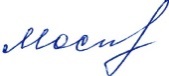 «Утверждаю»                         директор    МОБУ «Дубовская СОШ» 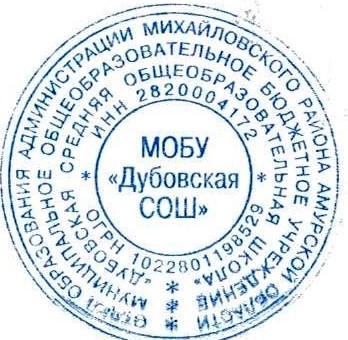 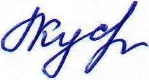 Кусакина Т. Ю._Педсовет № 1 от  29.08.2020 г.Иностранный (английский) языкИностранный (английский) языкИностранный (английский) языкИностранный (английский) языкИностранный (английский) языкИностранный (английский) языккласс56789количествочасов33333всего102102102102102итого510510510510510Раздел программыРаздел программыХарактеристика основных содержательных линийХарактеристика основных содержательных линийХарактеристика основных содержательных линийКоличество часов в рабочей программе 1  Межличностные отношения. Я, моя семья и мои друзья.1  Межличностные отношения. Я, моя семья и мои друзья.Взаимоотношения в семье. Занятия семьи в свободное время. Работа по дому. . Совместное проведение досуга. Покупки в магазине игрушек. Какие мы, черты характера. Мой класс. Занятия в школе.Взаимоотношения в семье. Занятия семьи в свободное время. Работа по дому. . Совместное проведение досуга. Покупки в магазине игрушек. Какие мы, черты характера. Мой класс. Занятия в школе.Взаимоотношения в семье. Занятия семьи в свободное время. Работа по дому. . Совместное проведение досуга. Покупки в магазине игрушек. Какие мы, черты характера. Мой класс. Занятия в школе.122 Досуг и увлечения.  2 Досуг и увлечения.  Семейные путешествия. Морское путешествие. Путешествие по различным частям Великобритании. Посещение различных городов Великобритании, России и городов мира. Экскурсия по Лондону.Занятия в выходные дни. Летние каникулы. Выходные дни в семье зарубежного друга. Поход в парк/зоопарк. Посещение музеевСемейные путешествия. Морское путешествие. Путешествие по различным частям Великобритании. Посещение различных городов Великобритании, России и городов мира. Экскурсия по Лондону.Занятия в выходные дни. Летние каникулы. Выходные дни в семье зарубежного друга. Поход в парк/зоопарк. Посещение музеевСемейные путешествия. Морское путешествие. Путешествие по различным частям Великобритании. Посещение различных городов Великобритании, России и городов мира. Экскурсия по Лондону.Занятия в выходные дни. Летние каникулы. Выходные дни в семье зарубежного друга. Поход в парк/зоопарк. Посещение музеев123 Здоровый образ жизни. Спорт.3 Здоровый образ жизни. Спорт. Посещение врача. Здоровые и нездоровые привычки. Правильное питание. Здоровый образ жизни. Посещение врача. Здоровые и нездоровые привычки. Правильное питание. Здоровый образ жизни. Посещение врача. Здоровые и нездоровые привычки. Правильное питание. Здоровый образ жизни.84 Школьное образование4 Школьное образованиеШкольные предметы. Распорядок дня в школе. Внеклассные мероприятия. Правила безопасности школьников. Школьные благотворительные концертыШкольные предметы. Распорядок дня в школе. Внеклассные мероприятия. Правила безопасности школьников. Школьные благотворительные концертыШкольные предметы. Распорядок дня в школе. Внеклассные мероприятия. Правила безопасности школьников. Школьные благотворительные концерты105 Мир профессий.5 Мир профессий.Профессии, люди разных профессий.Профессии, люди разных профессий.Профессии, люди разных профессий.66 Человек и окружающий мир.6 Человек и окружающий мир.Погода.Любимое время года. Природа.Погода.Любимое время года. Природа.Погода.Любимое время года. Природа.126.1 Человек и окружающий мир.6.1 Человек и окружающий мир.Защита окружающей среды. Участие в экологических мероприятиях. Защита окружающей среды. Участие в экологических мероприятиях. Защита окружающей среды. Участие в экологических мероприятиях. 127 Средства массовой информации.7 Средства массовой информации.Пресса, радио, телевидение и Интернет.Пресса, радио, телевидение и Интернет.Пресса, радио, телевидение и Интернет.68 Страна/страны изучаемого языка и родная страна, их географическое положение. Достопримечательности.8 Страна/страны изучаемого языка и родная страна, их географическое положение. Достопримечательности.Страны, столицы и крупные города, их географическое положение достопримечательности.Страны, столицы и крупные города, их географическое положение достопримечательности.Страны, столицы и крупные города, их географическое положение достопримечательности.128 .1 Страна/страны изучаемого языка и родная страна. Культурные особенности англоговорящих стран, родной страны.8 .1 Страна/страны изучаемого языка и родная страна. Культурные особенности англоговорящих стран, родной страны.Национальные праздники, знаменательные даты, традиции, обычаи.Национальные праздники, знаменательные даты, традиции, обычаи.Национальные праздники, знаменательные даты, традиции, обычаи.88.2 Языки, роль английского/русского языка в мире.8.2 Языки, роль английского/русского языка в мире. Языки, роль английского/русского языка в мире. Изучение иностранных языков. Языки, роль английского/русского языка в мире. Изучение иностранных языков. Языки, роль английского/русского языка в мире. Изучение иностранных языков.4Итого 102 часаИтого 102 часаИтого 102 часаИтого 102 часаИтого 102 часаИтого 102 часаВсего за год Количество к/рКоличество к/р12Количество проектов обучающихся Количество проектов обучающихся 3№ п/пУчебная ситуацияКоли-чество часов учебного времениУУДЛексико-грамматический материал.Планируемые результатыПланируемые результатыПланируемые результатыПлановые сроки прохождения(дата)Плановые сроки прохождения(дата)№ п/пУчебная ситуацияКоли-чество часов учебного времениУУДЛексико-грамматический материал.ЛИЧНОСТНЫЕМЕТАПРЕДМЕТНЫЕПРЕДМЕТНЫЕпланфакт1Знакомство1- постановка вопросов(общих и специальныхA cousin, to be, to have got; Притяжательный падеж существительныхФормирование мотивации роли изучения иностранного языка в развитии интеллектуальных, творческих способностей и моральных качеств личности, его значения в процессе получения школьного образования; осознание эстетической ценности иностранного языка; уважительное отношение к  языку и культуре разных стран и народов Развитие умения планировать свое речевое поведение; развитие смыслового чтения, включая умение определять тему, прогнозировать содержание текста по заголовку/по ключевым словам, выделять основную мысль - читать несложные аутентичные тексты разных стилей с полным и точным пониманием, используя различные приемы смысловой переработки текста (языковую догадку, анализ, выборочный перевод).  03.09.202Что ты делаешь в свободное время?1владение монологической и диалогической формами речи в соответствии с грамматическими и синтаксическими нормами языка по теме «Свободное время».a pool, to make a trip, to take a photo, to be bored, to do a puzzle; 
Present Simple.формирование потребности в здоровом образе жизни и полезном времяпрепровождении с друзьями и в семье, формирование потребности и способности к сотрудничеству и взаимопомощи при работе в паре и группеформирование потребности и способности к сотрудничеству и взаимопомощи при работе в паре и группе
развитие умения читать/понимать на слух с целью полного понимания информации и с целью извлечения конкретной информации.
04.093Как я провел летние каникулы1Игра bingo (по правилам похожа на лото) по теме формы PastSimple.Наблюдение и обсуждение темы, «Где одноклассники провели летние каникулы?»
PastSimple.формирование потребности и способности понимать образ жизни зарубежных сверстников, уважительного отношения к мнению других людей,развитие коммуникативной компетенции, включая умение взаимодействовать с окружающими, выполняя разные социальные роли; развитие исследовательских учебных действий, включая навыки работы с информацией; поиск и выделение нужной информации, обобщение и фиксация информации;развитие способностей к догадке (по аналогии с русским языком), к решению речемыслительных задач (оценка, доказательность);
развитие умения читать/понимать на слух с целью полного понимания содержания и с целью извлечения конкретной информации.
07.094Добро пожаловать в мою школу1развитие внимания, способности к сравнению и сопоставлению речевых единиц, способности осуществлять репродуктивные и продуктивные речевые действия;формирование потребности и способности понимать образ жизни и поведение зарубежных сверстников, осознание своей культуры через контекст культуры англоязычных странform, once, twice, three times a week, geography, technology, first aid;
 Future Simple
формирование общекультурной и этнической идентичности как составляющих гражданской идентичности личности; стремление к лучшему осознанию культуры своего народа и готовность содействовать ознакомлению с ней представителей других стран; толерантное отношение к проявлениям иной культуры, осознание себя гражданином своей страны и мираразвитие коммуникативной компетенции, включая умение взаимодействовать с окружающими, выполняя разные социальные роли; рассказывать о себе, друзьях, своих интересах и планах на будущее, сообщать краткие сведения о своей школе, о расписании уроков10.095Наша любимая игра1ориентироваться в иноязычном тексте; прогнозировать его содержание по заголовку; читать текст с выборочным пониманием значимой/нужной/интересующей информации; передавать основное содержание, основную мысль прочитанного или услышанного, выражать свое отношение к прочитанному ,давать краткую характеристику персонажейPastSimpleFutureSimpleстремление к лучшему осознанию культуры своего народа и готовность содействовать ознакомлению с ней представителей других стран; толерантное отношение к проявлениям иной культуры, осознание себя гражданином своей страны и мираразвитие смыслового чтения, включая умение определять тему, прогнозировать содержание текста по заголовку/по ключевым словам, выделять основную мысль, главные факты, опуская второстепенные, устанавливать логическую последовательность основных фактовразвитие способностей к догадке, к формулированию выводов из прочитанного, к сравнению и сопоставлению, способности к решению речемыслительных задач11.095У меня есть новый друг!1Обсуждение темы в режиме диалогаПостановка вопросов, ролевая играexchangeформирование мотивации изучения иностранных языков и стремление к самосовершенствованию в образовательной области «Иностранный язык»;развитие коммуникативной компетенции, включая умение взаимодействовать с окружающими, выполняя разные социальные ролиРазвитие умения составлять диалог и вести беседу на выбранную тему внимательного отношения к друзьям, их интересам и увлечениям, привитие навыков аккуратного и вежливого написания писем личного характера6Урок обобщения по теме «Школьная жизнь»1владение монологической и диалогической формами речи в соответствии с грамматическими и синтаксическими нормами языка по теме «Школьная жизнь».развитие самостоятельности, креативности, трудолюбия
развитие самостоятельности, умения работать в пареконтроль знаний по теме «Школьная жизнь».14.097Творческий проект – это интересно!1Умение планировать работу над проектом, распределять обязанности среди участников проектаформирование потребности и способности к сотрудничеству, воспитание чувства ответственности за совместную работу; организовывать и планировать учебное сотрудничество с учителем и сверстниками, определять цели и функции участников, способы взаимодействия; планировать общие способы работы; работать в группе — устанавливать рабочие отношенияформирование проектных умений: генерировать идеи;- находить не одно, а несколько вариантов решения;- выбирать наиболее рациональное решение.- работать с различными источниками информации;  планировать работу, распределять обязанности среди участников проектаСоставлять план, тезисы устного или письменного сообщения; кратко излагать результаты проектной работы17.098Защита проектов1умение четко выражать свои мысли в соответствии с задачами и условиями коммуникации. Формировать умение эффективно сотрудничать и способствовать продуктивной кооперации; интегрироваться в группу сверстников и строить продуктивное взаимодействие со сверстниками и взрослыми-развитие проектных умений и навыков коллективной учебной деятельности при разработке и реализации творческого проекта; готовности к коллективному творчеству; взаимопомощи при работе в паре и группеСоставлять план, тезисы устного или письменного сообщения; кратко излагать результаты проектной работы18.099Защита проектов1умение четко выражать свои мысли в соответствии с задачами и условиями коммуникацииФормировать умение эффективно сотрудничать и способствовать продуктивной кооперации; интегрироваться в группу сверстников и строить продуктивное взаимодействие со сверстниками и взрослымиразвитие проектных умений и навыков коллективной учебной деятельности при разработке и реализации творческого проекта; готовности к коллективному творчеству; взаимопомощи при работе в паре и групперазвитие речевых умений (говорить, писать, общаться); скрытый контроль уровня сформированностиpeчевых умений21.0910-11Резерв124.09,25.09Цикл II. Правила во круг нас.(16)12Почему необходимо следовать правилам?1формирование осознания своей культуры через контекст культуры англоязычных стран, воспитание уважительного отношения к правилам, существующим в семье, и понимания их необходимости, воспитание уважительного отношения к родителям, развитие умения сотрудничать; воспитание готовности к коллективному творчеству;
alone, anywhere, to care about, cautious of, a danger, e-mail, fair, to feel, to follow, to get, to hurt, the Internet, a permission, a rule, safe, safety, a stranger, to trick, without;
грамматический — дляповторения: модальныеглаголы should, must;
грамматический — словообразование: сложныесловауважение к личности и её достоинству, доброжелательное отношение к окружающимразвитие умения планировать свое речевое и неречевое поведение; развитие коммуникативной компетенции, включая умение взаимодействовать с окружающими, выполняя разные социальные роли; развитие исследовательских учебных действий, включая навыки работы с информацией; поиск и выделение нужной информации, обобщение и фиксация информации;формирование лексических навыков говорения;
 развитие умения слушать с целью извлечения конкретной информации, совершенствование грамматических навыков говорения.
28.0913-14Правила в школе1развитие способности к перефразированию, формулированию выводов; формирование осознания своей культуры через культуру Великобритании, развитие умения сотрудничать, воспитание потребности в полезном времяпрепровожденииa uniform глагол haveto;
для повторения: модальные глаголы should, must
стремление к лучшему осознанию культуры своего народа и готовность содействовать ознакомлению с ней представителей других стран; толерантное отношение к проявлениям иной культуры, осознание себя гражданином своей страны и мираразвитие умения планировать свое речевое и неречевое поведение; развитие коммуникативной компетенции, включая умение взаимодействовать с окружающими, выполняя разные социальные ролиразвитие умения понимать на слух с целью извлечения конкретной информации; совершенствование лексических навыков говорения.
01.10,02.1013Правила пользования Интернетом1воспитание уважения к членам семьи, формирование адекватных способов выражения эмоций и чувств, воспитание уважительного отношения к собеседнику, его взглядам;
the Net, perhaps a nickname, a message, a contact;
грамматический — модальныеглаголы must, may/might длявыраженияуверенностиосознание возможностей самореализации средствами иностранного языка; стремление к совершенствованию собственной речевой культуры в целом; формирование коммуникативной компетенции и межкультурной и межэтнической коммуникацииразвитие умения планировать свое речевое и неречевое поведение; развитие коммуникативной компетенции, включая умение взаимодействовать с окружающими, выполняя разные социальные роли; развитие исследовательских учебных действий, включая навыки работы с информацией; поиск и выделение нужной информации, обобщение и фиксация информацииначинать, вести/поддерживать и заканчивать беседу в стандартных ситуациях общения, соблюдая нормы речевого этикета, при необходимости переспрашиваяуточняя; расспрашивать собеседника и отвечать на его вопросы, высказывая свое мнение, просьбу, отвечать на предложения собеседника согласием, отказом, опираясь на изученную тематику и усвоенный лексико-грамматический материал;14Урок чтения1 чтение с общим охватом содержания и детальным пониманием прочитанного, умения выполнять задания на множественный выбор;
развитие умения говорить на основе прочитанного.
модальные глаголы must, may/might, should, haveto в разных функцияхФормирование уважения к собеседнику, его взглядам; выработка у учеников умения сформировать собственное мнение
развитие смыслового чтения, включая умение определять тему, прогнозировать содержание текста по заголовку/по ключевым словам, выделять основную мысль, главные факты, опуская второстепенные, устанавливать логическую последовательность основных фактов;Умение читать несложные аутентичные тексты разных стилей с полным и точным пониманием, используя различные приемы смысловой переработки текста (языковую догадку, анализ, выборочный перевод), а также справочных материалов; оценивать полученную информацию, выражать свое сомнение;15Диологи о правилах и обязанностях в семье1развитие умения вести себя соответственно нормам, принятым в США и Британии: уметь приглашать, принимать приглашения и отказываться от них, объясняя причину; умения представлять собственную культуру, находить сходства и различия между образом жизни в своей стране и в США и Британиистремление к лучшему осознанию культуры своего народа и готовность содействовать ознакомлению с ней представителей других стран; толерантное отношение к проявлениям иной культуры, осознание себя гражданином своей страны и мираразвитие умения планировать свое речевое и неречевое поведение; развитие коммуникативной компетенции, включая умение взаимодействовать с окружающими, выполняя разные социальные роли; развитие исследовательских учебных действий, включая навыки работы с информацией; поиск и выделение нужной информации, обобщение и фиксация информацииразвитие речевого умения (диалогическая форма речи, речевые функции приглашения, принятия приглашения и отказа от него с объяснением причин, выражения мнения);
развитие умения понимать речь на слух с целью извлечения конкретной информации и с целью понимания основного содержания.06.1016-17Обобщающий урок по теме «Правила»1Упорядочивание, обобщение, группировка, классификация изученного материалаРазвитие стремления к любознательности, желания расширять кругозорразвитие способности к соотнесению, предположению, развитие таких качеств ума, как самостоятельность, доказательностьразвитие речевых умений;
скрытый контроль уровня сформированности речевых умений.08.10,09.1018Проверь себя1Готовность к самостоятельности, умение сотрудничать, нести индивидуальную ответственность за выполнение задания, развитие способности к общению, способности принимать свои собственные решенияразвитие умения представлять свою культуруразвитие слуховой и зрительной памяти, объема памяти, способности к перефразированию, антиципации, способности к самооценкеконтроль основных навыков и умений, над которыми велась работа по теме «Правила вокруг нас»
12.1019Что ты думаешь о правилах?Подготовка проекта1умения сотрудничать: нести индивидуальную ответственность за выполнение задания, оказывать взаимопомощь; воспитание готовности к коллективному творчествуформирование коммуникативной компетенции и межкультурной и межэтнической коммуникацииразвитие воображения, развитие способностей к решению речемыслительных задач (выстраивание последовательности, иллюстрирование, оценка, представление)
развитие речевых умений (говорить, писать, общаться);
скрытый контроль уровня сформированности речевых умений.
15.1020Защита проектов 1умение четко выражать свои мысли в соответствии с задачами и условиями коммуникацииФормировать умение эффективно сотрудничать и способствовать продуктивной кооперации; интегрироваться в группу сверстников и строить продуктивное взаимодействие со сверстниками и взрослымиразвитие проектных умений и навыков коллективной учебной деятельности при разработке и реализации творческого проекта; готовности к коллективному творчеству; взаимопомощи при работе в паре и групперазвитие речевых умений (говорить, писать, общаться); скрытый контроль уровня сформированностиpeчевых умений16.1021Защита проектов1умение четко выражать свои мысли в соответствии с задачами и условиями коммуникацииФормировать умение эффективно сотрудничать и способствовать продуктивной кооперации; интегрироваться в группу сверстников и строить продуктивное взаимодействие со сверстниками и взрослымиразвитие проектных умений и навыков коллективной учебной деятельности при разработке и реализации творческого проекта; готовности к коллективному творчеству; взаимопомощи при работе в паре и групперазвитие речевых умений (говорить, писать, общаться); скрытый контроль уровня сформированностиpeчевых умений19.1022Подготовка к контрольной работе1Группировка, упорядочивание, знаний по теме Развитие выделения и осознания учащимся того, что уже усвоено и что еще нужно усвоитьанализировать, синтезировать, устанавливать причинно-следственные связиОбобщение знаний и умений  22.1023-24Контрольная работа №11структурирование знаний Развитие трудолюбия, дисциплинированности, целеустремленностиразвитие исследовательских учебных действий, включая навыки работы с информацией; поиск и выделение нужной информации, обобщение и фиксация информацииКонтроль знаний по теме Правила вокруг нас23.10,26.1025Работа над ошибками1анализ выполненной работыРазвитие трудолюбия, дисциплинированности, целеустремленностиосуществление регулятивных действий самонаблюдения, самоконтроля, самооценки в процессе коммуникативной деятельности на иностранном языке29.1026-27Резерв130.10,09.11ЦиклIII. II Мы должнычетвертьпомогать окружающим людям.(10)28Добровольные помощники1воспитание уважительного отношения к окружающим людям, природе, воспитание готовности прийти на помощь;
garbage, graffiti, It is a waste of time, a leaf, elderly, lonely, a path, to pick up, to rake, secondhand, to wash off;
уважение к личности и её достоинству, доброжелательное отношение к окружающимразвитие смыслового чтения, включая умение определять тему, прогнозировать содержание текста по заголовку/по ключевым словам, выделять основную мысль, главные факты, опуская второстепенные, устанавливать логическую последовательность основных фактовформирование лексических навыков чтения и говорения;
развитие умения читать с целью извлечения конкретной информации.
12.1129Школьные новости1воспитание уважительного отношения к окружающим людям, природе, воспитание готовности прийти на помощь
PresentPerfectTense
формирование общекультурной и этнической идентичности как составляющих гражданской идентичности личности; стремление к лучшему осознанию культуры своего народа и готовность содействовать ознакомлению с ней представителей других стран; толерантное отношение к проявлениям иной культуры,развитие смыслового чтения, включая умение определять тему, прогнозировать содержание текста по заголовку/по ключевым словам, выделять основную мысль, главные факты, опуская второстепенные, устанавливать логическую последовательность основных фактов; осуществление регулятивных действий самонаблюдения, самоконтроля, самооценки в процессе коммуникативной деятельности на иностранном языкеразвитие умения читать с целью извлечения конкретной информации.
13.1130Планируем благотворительный концерт1осознание знаний и способностей, требуемых для плодотворного сотрудничества; преобразование практической задачи в познавательную; умение самостоятельно  планировать, анализировать и контролировать условия достижения цели; уметь принимать решения в проблемной ситуации
Present Perfect спредлогами since и for;
лексический — a violin, ballet, a concert, a dance, to do gymnastics, folk, a pantomime.стремление к лучшему осознанию культуры своего народа и готовность содействовать ознакомлению с ней представителей других стран; толерантное отношение к проявлениям иной культуры, осознание себя гражданином своей страны и мира;  готовность отстаивать национальные и общечеловеческие (гуманистические, демократические) ценности, свою гражданскую позицию.развитие умения планировать свое речевое и неречевое поведение; развитие коммуникативной компетенции, включая умение взаимодействовать с окружающими, выполняя разные социальные роли; развитие исследовательских учебных действий, включая навыки работы с информацией; поиск и выделение нужной информации, обобщение и фиксация информацииразвитие способностей к выявлению языковых закономерностей (PresentPerfect), анализу, сравнению, обобщению, развитие произвольного внимания, логического мышления;
16.1131Мы сделали это!1развитие произвольного внимания, логического мышления; осознание знаний и способностей, требуемых для плодотворного сотрудничества;
Present Perfect снаречиями just, yet, already;
лексический: a poster.осознание возможностей самореализации средствами иностранного языка; стремление к совершенствованию собственной речевой культуры в целом; формирование коммуникативной компетенции и межкультурной и межэтнической коммуникацииразвитие смыслового чтения, включая умение определять тему, прогнозировать содержание текста по заголовку/по ключевым словам, выделять основную мысль, главные факты, опуская второстепенные, устанавливать логическую последовательность основных фактовразвитие умения читать с целью извлечения конкретной информации.
19.1132Урок чтения Подготовка к Рождеству1Уметь читать с общим охватом содержания и детальным пониманием прочитанного, умения выполнять задания на множественный выбор;
развитие умения говорить на основе прочитанногоa discovery, an onion, a soldier, a war.развитие способностей к догадке, анализу, сравнению, развитие произвольного внимания, логического мышления;
развитие умения читать с полным пониманием прочитанного, умения определять внутреннюю организацию текста; развитие умения говорить на основе прочитанного.
20.1133Какие новости?1Ролевые игры, диалогиPresent Perfect;
лексический — Is there anything new?, a prize, What’s the news?стремление к лучшему осознанию культуры своего народа и готовность содействовать ознакомлению с ней представителей других стран; толерантное отношение к проявлениям иной культуры,развитие способности к сравнению, обобщению, развитие качеств ума: самостоятельности, гибкости, логичности, доказательности, развитие произвольного внимания;развитие речевого умения (диалогическая речь);
развитие умения аудировать с целью извлечения конкретной информации.
13.1134Обобщающий урок по теме «Помощь людям»1Систематизация, обобщение и использование полученной информацииPresentPerfect
осознание знаний и способностей, требуемых для плодотворного сотрудничества
развитие самостоятельности, способности к сравнению, обобщению, умения делать выводыразвитие речевых умений;
скрытый контроль уровня сформированности речевых умений26.1135Подготовка проектов «Мы готовы помочь вам!»1научиться выполнять проектные задания индивидуально или в составе группы учащихсяформирование коммуникативной компетенции и межкультурной и межэтнической коммуникацииразвитие воображения, развитие способностей к решению речемыслительных задач (выстраивание последовательности, иллюстрирование, оценка, представление)развитие речевых умений (говорить, писать, общаться);
скрытый контроль уровня сформированности речевых умений.
30.1136Защита проектовумение четко выражать свои мысли в соответствии с задачами и условиями коммуникацииФормировать умение эффективно сотрудничать и способствовать продуктивной кооперации; интегрироваться в группу сверстников и строить продуктивное взаимодействие со сверстниками и взрослымиразвитие проектных умений и навыков коллективной учебной деятельности при разработке и реализации творческого проекта; готовности к коллективному творчеству; взаимопомощи при работе в паре и групперазвитие речевых умений (говорить, писать, общаться); скрытый контроль уровня сформированностиpeчевых умений01.1237Урок Проверь себя!Готовность к самостоятельности, умение сотрудничать, нести индивидуальную ответственность за выполнение заданияразвитие умения представлять свою культуруразвитие слуховой и зрительной памяти, объема памяти, способности к перефразированию, антиципации, способности к самооценкеконтроль основных навыков и умений, над которыми велась работа по теме «Помощь людям»
03.1238Резерв04.12Цикл IV.  В будни и в выходные.(11)39Путешествие по Уэльсу1воспитание потребности в здоровом образе жизни и полезном времяпрепровождении;
an area, early, to get up, to have fun, a tourist, a visitor;
грамматический — Present Simple, word order.формирование мотивации изучения иностранных языков и стремление к самосовершенствованию в образовательной области «Иностранный язык»;  осознание возможностей самореализации средствами иностранного языка; стремление к совершенствованию собственной речевой культуры в целом; формирование коммуникативной компетенции и межкультурной и межэтнической коммуникацииразвитие смыслового чтения, включая умение определять тему, прогнозировать содержание текста по заголовку/по ключевым словам, выделять основную мысль, главные факты, опуская второстепенные, устанавливать логическую последовательность основных фактовсовершенствование грамматических навыков говорения развитие умения читать/понимать на слух с целью извлечения конкретной информации, развитие умения понимать на слух с целью полного понимания содержания.
порядок слов в предложении07.1240Путешествие автокараваном1Постановка вопросов Диалоги, мимческая играto admire, a chimpanzee, to cry, a race, to sleep, tropical;
грамматический — Present Progressive: verbs not used in the Progressive Tenses; лексический — a caravan, a sound, a storm, a swan, a vehicle.формирование общекультурной и этнической идентичности как составляющих гражданской идентичности личности; стремление к лучшему осознанию культуры своего народа и готовность содействовать ознакомлению с ней представителей других стран; толерантное отношение к проявлениям иной культурыразвитие способности формулировать грамматическое правило, развитие способностей к догадке по аналогии с родным языком, к вербализации увиденного, к логическому изложению
формирование лексических и грамматических навыков говорения и чтеня развитие умения читать/понимать на слух с целью понимания основного содержания.
10.1241События в Северной Ирландии1потребности в здоровом образе жизни и полезном времяпрепровождении, формирование межкультурного осознания, развитие умения представлять свою культуру
a band, a festival, to stay at;
грамматический — Present Simple, Present Progressive, Present Perfect взначениинастоящегодействия;
развитие способностей к анализу, сравнению и сопоставлению, обобщению, вербализации увиденного, способности формулировать грамматическое правило;
формирование грамматических навыков говорения и чтения (PresentSimple, PresentProgressive, PresentPerfect в значении настоящего действия);
развитие умения читать/понимать на слух с целью полного понимания содержания.11.1242Урок чтения С днем рождения!1владение навыками чтения и перевода
лексический — angrily, a hall, a postman, quickly, sleepily, suddenlyпотребности в приобщении к культуре страны изучаемого языка через чтение;
развитие способности к конструированию речевых единиц, развитие умения формулировать выводы из прочитанногоразвитие умения читать;
развитие умения читать/понимать на слух с целью полного понимания содержания.14.1243Обан – городок Шотландии1правила ведения диалогаa magazine, a sea;
лексический — a coast, a view.развитие способности к выбору средств выражения, адекватных речевой ситуации;
развитие речевого умения (диалогическая форма речи); развитие умения читать/понимать на слух с целью полного понимания содержания.15.1244Обобщающий урок по теме «Помощь людям»1Умение обобщать и анализировать изученный материалразвитие самостоятельности, способности к сравнению, обобщению, умения делать выводыосознание знаний и способностей, требуемых для плодотворного сотрудничества
развитие речевых умений;
 скрытый контроль уровня сформированности речевых умений.17.1245Подготовка проектов «Мой семейный альбом»1развитие умения сотрудничать, воспитание готовности к коллективному творчеству
развитие самостоятельности, критичности, способности к творческому мышлению, творческих способностей (рисовать, петь, танцевать и т. д.), развитие воображенияФормирование проектных уменийСоставлять план, тезисы устноготи письменного сообщения18.1246Защита проектов1умение четко выражать свои мысли в соответствии с задачами и условиями коммуникацииФормировать умение эффективно сотрудничать и способствовать продуктивной кооперации; интегрироваться в группу сверстников и строить продуктивное взаимодействие со сверстниками и взрослымиразвитие проектных умений и навыков коллективной учебной деятельности при разработке и реализации творческого проекта; готовности к коллективному творчеству; взаимопомощи при работе в паре и группеКратко излагать результаты проектной работы21.1247Защита проектов1умение четко выражать свои мысли в соответствии с задачами и условиями коммуникацииФормировать умение эффективно сотрудничать и способствовать продуктивной кооперации; интегрироваться в группу сверстников и строить продуктивное взаимодействие со сверстниками и взрослымиразвитие проектных умений и навыков коллективной учебной деятельности при разработке и реализации творческого проекта; готовности к коллективному творчеству; взаимопомощи при работе в паре и группеКратко излагать результаты проектной работы24.1248Подготовка к контрольной работе1Систематизация, обобщение и использование полученной информацииРазвитие выделения и осознания учащимся того, что уже усвоено и что еще нужно усвоитьанализировать, синтезировать, устанавливать причинно-следственные связиОбобщение знаний и умений  25.1249Контрольная работа №21структурирование знаний Развитие трудолюбия, дисциплинированности, целеустремленностиразвитие исследовательских учебных действий, включая навыки работы с информацией; поиск и выделение нужной информации, обобщение и фиксация информацииконтроль знаний по теме «Действия в настоящем»28.1250 Работа над ошибкамианализ выполненной работыРазвитие трудолюбия, дисциплинированности, целеустремленностиумения анализировать допущенные при изучения материала пробелы11.01.2151Резерв14.01III четвертьЦиклV..Мои любимые праздники(14)52А какой у тебя любимый праздник?1умение слышать, слушать  и понимать партнера, планировать и согласованно выполнять совместную деятельность, распределять ролиa celebration, to colour, a costume, Easter, an egg, electric lights, an eve, to exchange, first choice, a flag, to gather together, greetings cards, to hang, light fireworks, number one holiday, pudding, to raise, to send, traditional, a wall, to wrap;
грамматический — дляповторения: предлогивремени;умение ориентироваться в обычаях и традициях, связанных с праздниками в Великобритании, США и других странах, умение представлять собственную культуру, находить сходства и различия между традициями и обычаями своей страны и других странразвитие способности к догадке (по иллюстративному материалу, по словообразованию — конверсия), развитие фонематического слуха; способности к сравнению, объяснению, обобщению; развитие слуховой памяти
формирование лексических навыков говорения;
развитие умения слушать с целью извлечения конкретной информации, совершенствование грамматических навыков говорения.
15.0150Рождество в Великобритании1умение понимать систему ценностей, связанных с Рождеством, умение представлять собственную культуру, находить сходства и различия между традициями и обычаями своей страны и других странa celebration, to colour, a costume, Easter, an egg, electric lights, an eve, to exchange, first choice, a flag, to gather together, greetings cards, to hang, light fireworks, number one holiday, pudding, to raise, to send, traditional, a wall, to wrap 
грамматический — новый: Past Progressive (утвердительныеиотрицательныепредложениястремление к лучшему осознанию культуры своего народа и готовность содействовать ознакомлению с ней представителей других стран; толерантное отношение к проявлениям иной культурыразвитие способности к формулированию выводов, способности к оценке, объяснению, развитие слуховой памяти, зрительной памяти
формирование грамматических навыков говорения; развитие умения понимать на слух с целью извлечения конкретной информации; совершенствование лексических навыков говорения.
51Выбираем подарки1- постановка вопро-сов(общих и специальных)a basement, CD, dish, to do dances, folk, to pay Past Progressive (вопросы);
дляповторения: время (8.30)Развитие уважения и терпимости по отношению к другим культурам, формирование осознания своей культуры, воспитание уважительного отношения к собеседнику, его взглядам;
развитие способности к решению речемыслительных задач: предположение, соотнесение, формулирование выводов; развитие творческого воображения, чувства языка
формирование грамматических навыков говорения; развитие умения понимать на слух с целью извлечения конкретной информации, развитие умения читать; совершенствование лексических навыков говорения.52Празднование китайского нового года в Лондоне1-владение навыками чтения и переводаWhilePast Progressive и Past Simple;
воспитание уважения и терпимости по отношению к другим культурам, формирование осознания своей культуры, самосознания
развитие способности к решению речемыслительных задач: догадка, формулирование выводов, выстраивание последовательности событий; развитие творческого воображения;формирование грамматических навыков говорения; развитие умения читать; совершенствование лексических навыков говорения.
18.0153Урок чтения Рождество1-владение навыками чтения и переводаразвитие умения понимать систему основных ценностей в странах изучаемого языкаразвитие способности к логическому изложению; развитие способности к решению речемыслительных задач: соотнесение, выстраивание последовательности, объяснение, предположение; развитие творческого воображения;развитие умения читать с общим охватом содержания и детальным пониманием прочитанного, развитие умения понимать отношения между частями текста21.0154Диалоги о любимых праздниках1правила ведения диалогаразвитие любознательности, познавательных потребностей, уважительного отношения к собеседнику, его взглядам
развитие способностей к антиципации, объяснению, убеждению, развитие таких качеств ума, как самостоятельность и логичность; развитие слуховой памяти;развитие речевого умения (диалогическая форма речи, речевые функции расспроса о предпочтениях, беседы на тему предпочтений, выражение собственного мнения)22.0155Обобщающий урок по теме Праздники1Обобщение, классификация,упорядочивание изученного материалавоспитание любознательности, желания расширять кругозорразвитие способности к соотнесению, предположению, объяснению, развитие таких качеств ума, как самостоятельность, доказательностьразвитие речевых умений;
скрытый контроль уровня сформированности речевых умений.
25.0156Подготовка проекта «Мой любимый праздник»1научиться выполнять проектные задания индивидуально или в составе группы учащихсяформирование коммуникативной компетенции и межкультурной и межэтнической коммуникацииразвитие воображения, развитие способностей к решению речемыслительных задач (выстраивание последовательности, иллюстрирование, оценка, представление)развитие речевых умений (говорить, писать, общаться);
скрытый контроль уровня сформированности речевых умений.
28.0158-57Защита проектов1умение четко выражать свои мысли в соответствии с задачами и условиями коммуникацииФормировать умение эффективно сотрудничать и способствовать продуктивной кооперации; интегрироваться в группу сверстников и строить продуктивное взаимодействие со сверстниками и взрослымиразвитие проектных умений и навыков коллективной учебной деятельности при разработке и реализации творческого проекта; готовности к коллективному творчеству; взаимопомощи при работе в паре и группеКратко излагать результаты проектной работы29.01,01.0259-60Урок –проверь себя1Готовность к самостоятельности, умение сотрудничать, нести индивидуальную ответственность за выполнение задания,развитие умения представлять свою культуруразвитие слуховой и зрительной памяти, объема памяти, способности к перефразированию, антиципации, способности к самооценкеконтроль основных навыков и умений, над которыми велась работа по теме «Мой любимый праздник»
04.02,05,0262-61Резерв08.02,11.02Цикл VI.  .Мы прекрасносъездили в Англию(16)63Достопримечательности Лондона1- постановка вопро-сов(общих и специальны) умение слышать, слушать  и пони-мать партнера, планировать и согласованно выполнять совместную деятельность, распределять ролиPastSimple.формирование потребности и способности понимать образ жизни зарубежных сверстников, воспитание потребности и способности к сотрудничеству и взаимопомощи при работе в паре и групперазвитие внимания, памяти, способности к сравнению и сопоставлению речевых единиц, к анализу, обобщению, способности формулировать грамматическое правилосовершенствование грамматических навыков говорения; развитие умения читать/понимать на слух с целью полного понимания текста и с целью извлечения конкретной информации12.0264Достопримечательности Лондона1Ролевые игрыPastSimple.стремление к лучшему осознанию культуры своего народа и готовность содействовать ознакомлению с ней представителей других стран; толерантное отношение к проявлениям иной культуры, осознание себя гражданином своей страны и мираразвитие коммуникативной компетенции, включая умение взаимодействовать с окружающими, выполняя разные социальные ролирасспрашивать собеседника и отвечать на его вопросы, высказывая свое мнение, просьбу, отвечать на предложения собеседника согласием, отказом, опираясь на изученную тематику и усвоенный лексико-грамматический материал;15.0265Внеурочные мероприятия в Британской школе1Игры: бинго, неправдоподобные истории, ролевые игрыto skip;
грамматический — Past Progressive.формирование потребности и способности понимать образ жизни зарубежных сверстников, воспитание потребности и способности к сотрудничеству и взаимопомощи при работе в паре и групперазвитие способностей к сравнению и сопоставлению речевых единиц, к анализу, обобщению; способности формулировать грамматическое правило;
совершенствование грамматических навыков говорения;  развитие умения читать/понимать на слух с целью извлечения конкретной информации.
18.0266День книги в школе1-сравнение, классификация объектов по выделенным признакамexperience; лексический — ever; грамматический — Present Perfect.формирование любознательности, познавательных потребностей, желания расширять кругозорразвитие способности к сравнению и сопоставлению речевых единиц, к анализу, обобщению, логическому изложению, способности формулировать грамматическое правило; развитие воображения, фантазиисовершенствование грамматических навыков говорения; развитие умения читать/понимать на слух с целью извлечения конкретной информации.19.0267Путешествие в Йорк1Правила ведения диалога, ролевые игрыPresent Perfect/ Past Simple/ Past Progressive.формирование потребности и способности понимать образ жизни и поведение зарубежных сверстников;
развитие способностей к сравнению и сопоставлению речевых единиц, к анализу, обобщению, выведению языковых закономерностей; способности формулировать грамматическое правило; развитие языковой наблюдательности;совершенствование грамматических навыков говорения; развитие умения читать/понимать на слух с целью понимания основного содержания и с целью извлечения конкретной информации22.0268Урок чтения1-владение навыками чтения и переводаan attraction, an impression;
грамматический — Present Perfect, Past Simple, Past Progressive.формирование потребности и способности понимать образ жизни и поведение зарубежных сверстников;развитие способности к сравнению и сопоставлению речевых единиц; способности узнавать знакомые грамматические структуры в новом содержании;
развитие умения читать, различать жанры написанного (письмо, запись на открытке, статья из газеты), извлекать информацию о культуре страны из текста;
развитие умения говорить на основе прочитанного.
25.0269Диалоги по теме «Путешествие»1Ролевые игры, правила ведения диалоговanexcursion;
abroad.формирование умения вести диалогическое общение с зарубежными сверстниками, воспитание потребности и способности к сотрудничеству и взаимопомощи при работе в паре и группе;развитие способности к комбинированию и трансформации речевых единиц, к логическому изложению содержанияразвитие речевого умения (диалогическая форма речи); развитие умения читать/понимать на слух с целью полного понимания текста и с целью извлечения конкретной информации.26.0270Обобщающий урок по теме «Мои впечатления во время путешествия»1Умение обобщать и анализировать изученный материалразвитие самостоятельности, способности к сравнению, обобщению, умения делать выводыосознание знаний и способностей, требуемых для плодотворного сотрудничества
развитие речевых умений;
 скрытый контроль уровня сформированности речевых умений.01.0371Подготовка проектов Мои лучшие воспоминания»1научиться выполнять проектные задания индивидуально или в составе группы учащихсяформирование коммуникативной компетенции и межкультурной и межэтнической коммуникацииразвитие воображения, развитие способностей к решению речемыслительных задач (выстраивание последовательности, иллюстрирование, оценка, представление)развитие речевых умений (говорить, писать, общаться);
скрытый контроль уровня сформированности речевых умений.
04.0372Защита проектовумение четко выражать свои мысли в соответствии с задачами и условиями коммуникацииФормировать умение эффективно сотрудничать и способствовать продуктивной кооперации; интегрироваться в группу сверстников и строить продуктивное взаимодействие со сверстниками и взрослымиразвитие проектных умений и навыков коллективной учебной деятельности при разработке и реализации творческого проекта; готовности к коллективному творчеству; взаимопомощи при работе в паре и группеКратко излагать результаты проектной работы05.0373Защита проектовумение четко выражать свои мысли в соответствии с задачами и условиями коммуникацииФормировать умение эффективно сотрудничать и способствовать продуктивной кооперации; интегрироваться в группу сверстников и строить продуктивное взаимодействие со сверстниками и взрослымиразвитие проектных умений и навыков коллективной учебной деятельности при разработке и реализации творческого проекта; готовности к коллективному творчеству; взаимопомощи при работе в паре и группеКратко излагать результаты проектной работы11.0374Урок Проверь себяУмение самоконтроля и самооценкивоспитание самостоятельности и формирование способности оценивать свои умения в различных видах речевой деятельностиразвитие способности к самоконтролю и самооценкеконтроль основных навыков и умений, над которыми велась работа по теме Мои лучшие воспоминания
12.0375Урок Проверь себяУмение самоконтроля и самооценкивоспитание самостоятельности и формирование способности оценивать свои умения в различных видах речевой деятельностиразвитие способности к самоконтролю и самооценкеконтроль основных навыков и умений, над которыми велась работа по теме Мои лучшие воспоминания
15.0376Подготовка к контрольной работе1Систематизация, обобщение и использование полученной информацииРазвитие выделения и осознания учащимся того, что уже усвоено и что еще нужно усвоитьанализировать, синтезировать, устанавливать причинно-следственные связиОбобщение знаний и умений  18.0377Контрольная работа №31структурирование знаний Развитие трудолюбия, дисциплинированности, целеустремленностиразвитие исследовательских учебных действий, включая навыки работы с информацией; поиск и выделение нужной информации, обобщение и фиксация информацииконтроль знаний по теме «Действия в прошлом»19.0378Работа над ошибкамианализ выполненной работыРазвитие трудолюбия, дисциплинированности, целеустремленностиумения анализировать допущенные при изучения материала пробелы29.03IV четвертьЦикл VII.  Мои будущие каникулы(10)79Достопримечательности Шотландии1Систематизация, обобщение и использование полученной информации умение самостоятельно  планировать, анализировать и контролировать условия достижения целиto arrive (in, at), in (через), a seashore, a ticket, to tour;
грамматический — Present Progressive взначениибудущегодействия.воспитание потребности в здоровом образе жизни и полезном времяпрепровождении;
развитие способности формулировать грамматическое правилоформирование грамматических навыков говорения и чтения (PresentProgressive в значении будущего действия);
развитие умения читать/понимать на слух с целью извлечения конкретной информации.
01.0480Что ты собираешься делать летом?1Ролевые игры, правила ведения диалогаtobegoingto.Формирование  потребности в здоровом образе жизни и полезном времяпрепровождении
развитие способности к логическому изложению и решению речемыслительных задачсовершенствование грамматических навыков говорения и чтения (tobegoingto); развитие умения читать/понимать на слух с целью полного понимания содержания.02.0481Что мы будем делать на каникулах?1Наблюдения, обсуждения, описание и анализ (слова и  грамматические  конструкции, тексты; особенности их построения и употребления; порядок действий)  a camera, a desert, maybe, space;
грамматический — Future Simple, Shall I ...? (askingforadvice)воспитание потребности в здоровом образе жизни и полезном времяпрепровождении;
развитие способности к логическому изложению, решению речемыслительных задач, подстановке лексических единиц в речевой образец, развитие способности формулировать грамматическое правилоформирование грамматических навыков говорения и чтения (FutureSimple, Shall I ...?  (askingforadvice);
развитие умения читать/понимать на слух с целью полного понимания содержания.
05.0482Какие у вас планы?1Умение работать с таблицейУмение делать выводыto call;
грамматический — Present Progressive взначениибудущегодействия, to be going to, Future Simple;
лексический — to join, to reserve.Формирование потребности в здоровом образе жизни и полезном времяпрепровождении, воспитание потребности в приобщении к мировой культуреразвитие способности к анализу, сравнению и сопоставлению, обобщению; развитие способности формулировать грамматическое правилоформирование грамматических навыков говорения и чтения (PresentProgressive в значении будущего действия, tobegoingto, FutureSimple);
развитие умения читать/понимать на слух с целью полного понимания содержания.08.0483Урок чтения -Владение навыками чтения и переводаРазвитие потребности в приобщении к культуре страны изучаемого языка через чтениеразвитие умения формулировать выводы из прочитанного, развитие способности к догадке по аналогии с родным языкомразвитие умения читать;
 развитие умения читать/понимать на слух с целью полного понимания содержания.09.0484Морское путешествие1Правила ведение диалогов ролевые игрыboard, a ship, a voyage, at sea;
развитие потребности в здоровом образе жизни и полезном времяпрепровождении;
развитие способности к выбору средств выражения, адекватных речевой ситуации
развитие речевого умения (диалогическая форма речи); развитие умения читать/понимать на слух с целью извлечения конкретной информации.12.0485Обобщающий урок по теме «Мои будущие каникулы»Умение обобщать и анализировать изученный материалразвитие самостоятельности, способности к сравнению, обобщению, умения делать выводыосознание знаний и способностей, требуемых для плодотворного сотрудничества
развитие речевых умений;
 скрытый контроль уровня сформированности речевых умений.15.0486Подготовка проекта «Мои планы на будущее»научиться выполнять проектные задания индивидуально или в составе группы учащихсяформирование коммуникативной компетенции и межкультурной и межэтнической коммуникацииразвитие воображения, развитие способностей к решению речемыслительных задач (выстраивание последовательности, иллюстрирование, оценка, представление)развитие речевых умений (говорить, писать, общаться);
скрытый контроль уровня сформированности речевых умений.
16.0487Защита проектовумение четко выражать свои мысли в соответствии с задачами и условиями коммуникацииФормировать умение эффективно сотрудничать и способствовать продуктивной кооперации; интегрироваться в группу сверстников и строить продуктивное взаимодействие со сверстниками и взрослымиразвитие проектных умений и навыков коллективной учебной деятельности при разработке и реализации творческого проекта; готовности к коллективному творчеству; взаимопомощи при работе в паре и группеКратко излагать результаты проектной работы19.0488Защита проектовумение четко выражать свои мысли в соответствии с задачами и условиями коммуникацииФормировать умение эффективно сотрудничать и способствовать продуктивной кооперации; интегрироваться в группу сверстников и строить продуктивное взаимодействие со сверстниками и взрослымиразвитие проектных умений и навыков коллективной учебной деятельности при разработке и реализации творческого проекта; готовности к коллективному творчеству; взаимопомощи при работе в паре и группеКратко излагать результаты проектной работы22.04Цикл IV.  В будни и в выходные.(14)89Виды Лондона1Работа с учебными  таблицамиPresent/Past/Future Simple, Present/Past Progressive, Present Perfect, to be going to.формирование потребности и способности понимать образ жизни и поведение людей другой культуры, осознание своей культуры через контекст культуры англоязычных стран, развитие умения представлять свою культуруразвитие способности к классификации, структурной антиципации, к догадке (по аналогии с русским языком), к логическому изложению, развитие воображениясовершенствование грамматических навыков;
развитие умения говорить логично, аргументированно.23.0490-91Экскурсия по Лондону1Наблюдения, обсуждения, описание и анализ (слова и конструкции, тексты; особенности их построения и употребления; порядок действий)  Группировка, упорядочивание, маркировка, классификация, сравнениеa raven;
Present Perfect, Past Simple, Present Simple, Past Progressive, Future Simple.Развитие потребности в приобщении к культуре англоязычных стран, осознание своей культуры через контекст культуры англоязычных стран, развитие умения представлять свою культуруразвитие способности к структурной антиципации, к догадке (по аналогии с русским языком), к логическому изложению, развитие воображения;совершенствование грамматических навыков;
развитие умения говорить.26.04,29.0492Знаменитые люди разных стран1Постановка вопросов, ролевые игрыto be born;
грамматический — Present/Past Simple, Present Perfect.Развитие потребности в приобщении к культуре англоязычных стран, осознание своей культуры через контекст культуры англоязычных стран, развитие умения представлять свою культуру, воспитание уважения к своей Родине, чувства гордости за ее достижения и успехи, воспитание любознательности, познавательных потребностей, желания расширять кругозорразвитие способности к структурной антиципации, к догадке (по аналогии с русским языком), к логическому изложению, анализу, обобщению
совершенствование грамматических навыков;
развитие умения говорить.30.0493Тематические парки Англии1Обсуждение темы в режиме диа-, полилогаPresent Perfect, Present/Past/Future Simple, Present/Past Progressive, to be going to, can, should, must.осознание своей культуры через контекст культуры англоязычных стран, развитие умения представлять свою культуру
развитие способности к догадке (по аналогии с русским языком), к структурной антиципации, к логическому изложению;совершенствование грамматических навыков;
развитие умения говорить.3.0594Урок чтения Один день в Дисней лэнде»1Владение навыками чтения и переводаФормирование любознательности, познавательных потребностей, желания расширять кругозор;развитие способности узнавать знакомые грамматические структуры в новом содержании, развитие умения догадываться о значении неизвестных слов по словообразовательным элементам, по аналогии с русским языком, развитие способности устанавливать последовательность событийразвитие умения извлекать информацию о культуре страны из текста.
06.0595Диалоги Что ты думаешь о…?1Правила ведение диалогаРолевые игрыформирование умения вести диалогическое общение с зарубежными сверстниками, воспитание потребности и способности к сотрудничеству и взаимопомощи при работе в паре и групперазвитие способности к комбинированию и трансформации речевых единиц, к логическому изложению содержанияразвитие речевого умения (диалогическая форма речи); развитие умения читать/понимать на слух с целью общего и полного понимания информации
07.0596Обобщающий урок по теме «Мои лучшие впечатления»1развитие способности к анализу, к сравнению и сопоставлению, развитие самостоятельности;
совершенствование грамматических навыков;
скрытый контроль уровня сформированности речевых умений10.0597Урок-игра  Brain of Britain1играФормирование любознательности, познавательных потребностей, желания расширять кругозорразвитие способности к распределению и переключению вниманияконтроль знания учащимися фактов культуры страны изучаемого языка;
развитие умения говорить, работать в группе13.0598Урок Проверь себя1Умение самоконтроля и самооценкиразвитие самостоятельности и формирование способности оценивать свои умения в различных видах речевой деятельностиосуществление регулятивных действий самонаблюдения, самоконтроля, самооценки в процессе коммуникативной деятельности на иностранном языкеконтроль основных навыков и умений, над которыми велась работа по теме «Мои лучшие впечатления»
14.0599Подготовка к контрольной работе1Развитие выделения и осознания учащимся того, что уже усвоено и что еще нужно усвоитьанализировать, синтезировать, устанавливать причинно-следственные связиОбобщение знаний и умений  17.05100Итоговая контрольная  работа1Группировка, упорядочивание, знаний по всем изученным темамУмение анализировать, синтезировать, устанавливать причинно-следственные связиОбобщение знаний и умений  25.05101Работа над ошибками1анализ выполненной работыРазвитие трудолюбия, дисциплинированности, целеустремленностиосуществление регулятивных действий самонаблюдения, самоконтроля, самооценки в процессе коммуникативной деятельности на иностранном языке21.05102-105Резерв424.05,27.05,28.05